ПОСТАНОВЛЕНИЕАДМИНИСТРАЦИИ ГОРОДСКОГО ОКРУГА - ГОРОД  КАМЫШИНот «12» апреля 2021 г.  № 440-пО внесении изменений в постановление Администрации городского округа – город Камышин от 31.12.2013 г.   № 3234-п «Об утверждении муниципальной программы «Развитие туризма на территории городского округа - город Камышин» В соответствии с решениями Камышинской городской Думы от 28.01.2021 г. № 29/194 «О внесении изменений в решение Камышинской городской Думы от 17.12.2020 г. № 27/189 «О бюджете городского округа – город Камышин на 2021 год и на плановый период 2022 и 2023 годов», от 25.03.2021 г. № 30/212 «О внесении изменений в решение Камышинской городской Думы от 17.12.2020 г. № 27/189 «О бюджете городского округа – город Камышин на 2021 год и на плановый период 2022 и 2023 годов», руководствуясь постановлением Администрации городского округа - город Камышин от 06.09.2016 г. № 1505-п «Об утверждении Порядка разработки, реализации и оценки эффективности муниципальных программ», Уставом городского округа - город Камышин, Администрация городского округа – город Камышин п о с т а н о в л я е т:1. Внести в муниципальную программу «Развитие туризма на территории городского округа – город Камышин», утвержденную постановлением Администрации городского округа – город Камышин от 31.12.2013 г. № 3234-п, следующие изменения:1.1. В паспорте муниципальной программы:1.1.1. Позицию, касающуюся ответственного исполнителя муниципальной программы, изложить в следующей редакции:1.1.2. В позиции, касающейся объемов и источников финансирования муниципальной программы:1) в абзаце первом цифры «91 280,5» заменить цифрами «103 330,5»;2) абзацы девятнадцатый – двадцать четвертый изложить в следующей редакции:«- 2021 г. – 15 568,0 рублей, в том числе:бюджет городского округа – 5 568,0 тыс. рублей;областной бюджет – 10 000,0 тыс. рублей;- 2022 г. – 2 518,0 тыс. рублей, в том числе: бюджет городского округа – 2 518,0 тыс. рублей;- 2023 г. – 2 518,0 тыс. рублей, в том числе:»;3) дополнить абзацем двадцать пятым следующего содержания:«бюджет городского округа – 2 518,0 тыс. рублей.».1.2. В разделе 6:1.2.1. Абзац первый изложить в следующей редакции:«Общий объем финансирования программных мероприятий на 2014 - 2023 годы составляет 103 330,5 тыс. рублей, в том числе средства бюджета городского округа - город Камышин – 27 932,1 тыс. рублей, в том числе кредиторская задолженность за 2013 год - 25,0 тыс. рублей, средства областного бюджета – 23 711,2 тыс. рублей, средства федерального бюджета – 51 671,9 тыс. рублей, внебюджетные средства - 15,3 тыс. рублей.».1.2.2. В абзаце втором слова «Комитетом по культуре» заменить словами «Комитетом по культуре Администрации городского округа».1.3. В разделе 7: 1.3.1. В абзаце первом слова «Комитет по культуре» заменить словами «Комитет по культуре Администрации городского округа»;1.3.2. В абзаце девятом слова «Комитету по культуре» заменить словами «Комитету по культуре Администрации городского округа».1.4. Приложения 2, 3 изложить в новой редакции согласно приложениям 1, 2 к настоящему постановлению.1.5. В приложении 4: 1.5.1. Пункт 3 изложить в следующей редакции:2. Настоящее постановление вступает в силу с даты его подписания и подлежит официальному опубликованию.Глава городского округа –город Камышин                                                                                           С.В. ЗинченкоПименова Любовь Викторовна8 (84457) 5 07 54«Ответственный исполнитель муниципальной программыКомитет по культуре Администрации городского округа – город Камышин (далее – Комитет по культуре Администрации городского округа)».« 3.Строительство причального сооружения в акватории Волгоградского водохранилища в районе участка 2 377,5 – 2 378,2 км судового хода реки Волга, ПИРСтроительство причального сооружения в акватории Волгоградского водохранилища в районе участка 2 377,5 – 2 378,2 км судового хода реки Волга, ПИР200 чел/час.20204 343,64 343,6Строительство причального сооружения в акватории Волгоградского водохранилища в районе участка 2 377,5 – 2 378,2 км судового хода реки Волга, ПИРСтроительство причального сооружения в акватории Волгоградского водохранилища в районе участка 2 377,5 – 2 378,2 км судового хода реки Волга, ПИР200 чел/час.202112 050,010 000,02 050,0ИТОГОИТОГО16 393,610 000,06 393,6».Приложение 1                                                                                                                            к постановлению Администрации городского округа - город Камышин от  «12» апреля 2021г. № 440-п     Приложение 1                                                                                                                            к постановлению Администрации городского округа - город Камышин от  «12» апреля 2021г. № 440-п     Приложение 1                                                                                                                            к постановлению Администрации городского округа - город Камышин от  «12» апреля 2021г. № 440-п     Приложение 1                                                                                                                            к постановлению Администрации городского округа - город Камышин от  «12» апреля 2021г. № 440-п     «Приложение 2 к муниципальной программе «Развитие туризма на территории городского округа – город Камышин» «Приложение 2 к муниципальной программе «Развитие туризма на территории городского округа – город Камышин» «Приложение 2 к муниципальной программе «Развитие туризма на территории городского округа – город Камышин» «Приложение 2 к муниципальной программе «Развитие туризма на территории городского округа – город Камышин» ПЕРЕЧЕНЬПЕРЕЧЕНЬПЕРЕЧЕНЬПЕРЕЧЕНЬПЕРЕЧЕНЬПЕРЕЧЕНЬПЕРЕЧЕНЬПЕРЕЧЕНЬПЕРЕЧЕНЬПЕРЕЧЕНЬПЕРЕЧЕНЬмероприятий муниципальной программы мероприятий муниципальной программы мероприятий муниципальной программы мероприятий муниципальной программы мероприятий муниципальной программы мероприятий муниципальной программы мероприятий муниципальной программы мероприятий муниципальной программы мероприятий муниципальной программы мероприятий муниципальной программы мероприятий муниципальной программы № п/пНаименование мероприятияОтветственный исполнитель, соисполнитель муниципальной программы, подпрограммыГод реализацииОбъемы и источники финансирования (тыс. рублей)Объемы и источники финансирования (тыс. рублей)Объемы и источники финансирования (тыс. рублей)Объемы и источники финансирования (тыс. рублей)Объемы и источники финансирования (тыс. рублей)Ожидаемые результаты реализации мероприятияПлановые сроки реализации мероприятия№ п/пНаименование мероприятияОтветственный исполнитель, соисполнитель муниципальной программы, подпрограммыГод реализациивсегов том числев том числев том числев том числеОжидаемые результаты реализации мероприятияПлановые сроки реализации мероприятия№ п/пНаименование мероприятияОтветственный исполнитель, соисполнитель муниципальной программы, подпрограммыГод реализациивсегофедеральный бюджетобластной бюджетбюджет городского округавнебюджетные средстваОжидаемые результаты реализации мероприятияПлановые сроки реализации мероприятия№ п/пНаименование мероприятияОтветственный исполнитель, соисполнитель муниципальной программы, подпрограммыГод реализациивсегофедеральный бюджетобластной бюджетбюджет городского округавнебюджетные средстваОжидаемые результаты реализации мероприятияПлановые сроки реализации мероприятия1234567891011Муниципальная программа «Развитие туризма на территории городского округа – город Камышин» Муниципальная программа «Развитие туризма на территории городского округа – город Камышин» Муниципальная программа «Развитие туризма на территории городского округа – город Камышин» Муниципальная программа «Развитие туризма на территории городского округа – город Камышин» Муниципальная программа «Развитие туризма на территории городского округа – город Камышин» Муниципальная программа «Развитие туризма на территории городского округа – город Камышин» Муниципальная программа «Развитие туризма на территории городского округа – город Камышин» Муниципальная программа «Развитие туризма на территории городского округа – город Камышин» Муниципальная программа «Развитие туризма на территории городского округа – город Камышин» Муниципальная программа «Развитие туризма на территории городского округа – город Камышин» Муниципальная программа «Развитие туризма на территории городского округа – город Камышин» 1. Обеспечение деятельности специалистов в сфере развития туризма1. Обеспечение деятельности специалистов в сфере развития туризма1. Обеспечение деятельности специалистов в сфере развития туризма1. Обеспечение деятельности специалистов в сфере развития туризма1. Обеспечение деятельности специалистов в сфере развития туризма1. Обеспечение деятельности специалистов в сфере развития туризма1. Обеспечение деятельности специалистов в сфере развития туризма1. Обеспечение деятельности специалистов в сфере развития туризма1. Обеспечение деятельности специалистов в сфере развития туризма1. Обеспечение деятельности специалистов в сфере развития туризма1. Обеспечение деятельности специалистов в сфере развития туризма1.1Обеспечение деятельности специалистов в сфере развития туризмаКомитет по культуре Администрации городского округа2014697,2697,2Своевременная подготовка документации по направлению «Туризм на территории городского округа  - город Камышин»ежегодно1.1Обеспечение деятельности специалистов в сфере развития туризмаКомитет по культуре Администрации городского округа2015713,7713,7Своевременная подготовка документации по направлению «Туризм на территории городского округа  - город Камышин»ежегодно1.1Обеспечение деятельности специалистов в сфере развития туризмаКомитет по культуре Администрации городского округа2016294,2294,2Своевременная подготовка документации по направлению «Туризм на территории городского округа  - город Камышин»ежегодно1.1Обеспечение деятельности специалистов в сфере развития туризмаКомитет по культуре Администрации городского округа201768,868,8Своевременная подготовка документации по направлению «Туризм на территории городского округа  - город Камышин»ежегодно1.1Обеспечение деятельности специалистов в сфере развития туризмаКомитет по культуре Администрации городского округаСвоевременная подготовка документации по направлению «Туризм на территории городского округа  - город Камышин»ежегодно2. Организация и проведение работ, связанных со сбором, изучением и оценкой туристического потенциала города2. Организация и проведение работ, связанных со сбором, изучением и оценкой туристического потенциала города2. Организация и проведение работ, связанных со сбором, изучением и оценкой туристического потенциала города2. Организация и проведение работ, связанных со сбором, изучением и оценкой туристического потенциала города2. Организация и проведение работ, связанных со сбором, изучением и оценкой туристического потенциала города2. Организация и проведение работ, связанных со сбором, изучением и оценкой туристического потенциала города2. Организация и проведение работ, связанных со сбором, изучением и оценкой туристического потенциала города2. Организация и проведение работ, связанных со сбором, изучением и оценкой туристического потенциала города2. Организация и проведение работ, связанных со сбором, изучением и оценкой туристического потенциала города2. Организация и проведение работ, связанных со сбором, изучением и оценкой туристического потенциала города2. Организация и проведение работ, связанных со сбором, изучением и оценкой туристического потенциала города2.1Создание подробной базы данных инфраструктуры Камышина и района, связанной с обслуживанием туристов – составление и ежегодное обновление реестра туристических ресурсов городаКомитет по культуре Администрации городского округа2014, 2020-2023Наличие актуальной базы данных объектов туристкой сферы Камышинаежегодно2.1Создание подробной базы данных инфраструктуры Камышина и района, связанной с обслуживанием туристов – составление и ежегодное обновление реестра туристических ресурсов городаКомитет по культуре Администрации городского округа2014, 2020-2023Наличие актуальной базы данных объектов туристкой сферы Камышинаежегодно2.1Создание подробной базы данных инфраструктуры Камышина и района, связанной с обслуживанием туристов – составление и ежегодное обновление реестра туристических ресурсов городаКомитет по культуре Администрации городского округаНаличие актуальной базы данных объектов туристкой сферы Камышинаежегодно2.1Создание подробной базы данных инфраструктуры Камышина и района, связанной с обслуживанием туристов – составление и ежегодное обновление реестра туристических ресурсов городаКомитет по культуре Администрации городского округаНаличие актуальной базы данных объектов туристкой сферы Камышинаежегодно2.1Создание подробной базы данных инфраструктуры Камышина и района, связанной с обслуживанием туристов – составление и ежегодное обновление реестра туристических ресурсов городаКомитет по культуре Администрации городского округаНаличие актуальной базы данных объектов туристкой сферы Камышинаежегодно2.1Создание подробной базы данных инфраструктуры Камышина и района, связанной с обслуживанием туристов – составление и ежегодное обновление реестра туристических ресурсов городаКомитет по культуре Администрации городского округаНаличие актуальной базы данных объектов туристкой сферы Камышинаежегодно2.1Создание подробной базы данных инфраструктуры Камышина и района, связанной с обслуживанием туристов – составление и ежегодное обновление реестра туристических ресурсов городаКомитет по культуре Администрации городского округаНаличие актуальной базы данных объектов туристкой сферы Камышинаежегодно2.2Разработка экскурсий, туристических маршрутов, культурно-образовательных занятий и лекцийКомитет по культуре Администрации городского округа2019-2023Наличие разработан-  ных туристических маршрутов и экскурсийежегодно3. Информационно-рекламное обеспечение продвижения турпродукта города Камышина и формирование имиджа города Камышина как туристского центра3. Информационно-рекламное обеспечение продвижения турпродукта города Камышина и формирование имиджа города Камышина как туристского центра3. Информационно-рекламное обеспечение продвижения турпродукта города Камышина и формирование имиджа города Камышина как туристского центра3. Информационно-рекламное обеспечение продвижения турпродукта города Камышина и формирование имиджа города Камышина как туристского центра3. Информационно-рекламное обеспечение продвижения турпродукта города Камышина и формирование имиджа города Камышина как туристского центра3. Информационно-рекламное обеспечение продвижения турпродукта города Камышина и формирование имиджа города Камышина как туристского центра3. Информационно-рекламное обеспечение продвижения турпродукта города Камышина и формирование имиджа города Камышина как туристского центра3. Информационно-рекламное обеспечение продвижения турпродукта города Камышина и формирование имиджа города Камышина как туристского центра3. Информационно-рекламное обеспечение продвижения турпродукта города Камышина и формирование имиджа города Камышина как туристского центра3. Информационно-рекламное обеспечение продвижения турпродукта города Камышина и формирование имиджа города Камышина как туристского центра3. Информационно-рекламное обеспечение продвижения турпродукта города Камышина и формирование имиджа города Камышина как туристского центра3.1Изготовление рекламной некомерческой продукции (буклеты, сувениры, календари)Комитет по культуре Администрации городского округа201434,034,0Повышение информированности граждан и организаций туристской сферы о турпродукте Камышинаежегодно3.1Изготовление рекламной некомерческой продукции (буклеты, сувениры, календари)Комитет по культуре Администрации городского округа201551,551,5Повышение информированности граждан и организаций туристской сферы о турпродукте Камышинаежегодно3.1Изготовление рекламной некомерческой продукции (буклеты, сувениры, календари)Комитет по культуре Администрации городского округа201647,247,2Повышение информированности граждан и организаций туристской сферы о турпродукте Камышинаежегодно3.1Изготовление рекламной некомерческой продукции (буклеты, сувениры, календари)Комитет по культуре Администрации городского округа201794,494,4Повышение информированности граждан и организаций туристской сферы о турпродукте Камышинаежегодно3.1Изготовление рекламной некомерческой продукции (буклеты, сувениры, календари)Комитет по культуре Администрации городского округа2018118,0118,0Повышение информированности граждан и организаций туристской сферы о турпродукте Камышинаежегодно2019118,0118,0Повышение информированности граждан и организаций туристской сферы о турпродукте Камышинаежегодно2020118,0118,0Повышение информированности граждан и организаций туристской сферы о турпродукте Камышинаежегодно2021118,0118,0Повышение информированности граждан и организаций туристской сферы о турпродукте Камышинаежегодно2022118,0118,0Повышение информированности граждан и организаций туристской сферы о турпродукте Камышинаежегодно2023118,0118,0Повышение информированности граждан и организаций туристской сферы о турпродукте Камышинаежегодно3.2Участие в выставках и организация презентаций туристского потенциала Камышина и его окрестностейКомитет по культуре Администрации городского округа201441,541,5Продвижение турпродукта Камышина на туристском рынке ежегодноКомитет по культуре Администрации городского округаПродвижение турпродукта Камышина на туристском рынке в т.ч. кредиторская задолженностьКомитет по культуре Администрации городского округа25,025,0Продвижение турпродукта Камышина на туристском рынке Комитет по культуре Администрации городского округа20157,57,5Продвижение турпродукта Камышина на туристском рынке 3.3Участие в областных, всероссийских  конкурсах туристической направленностиКомитет по культуре Администрации городского округа 2014-2018Продвижение турпродукта Камышина на туристском рынке ежегодноУчастие в областных, всероссийских  конкурсах туристической направленностиКомитет по культуре Администрации городского округа Продвижение турпродукта Камышина на туристском рынке ежегодноУчастие в областных, всероссийских  конкурсах туристической направленностиКомитет по культуре Администрации городского округа Продвижение турпродукта Камышина на туристском рынке ежегодноУчастие в областных, всероссийских  конкурсах туристической направленностиКомитет по культуре Администрации городского округа Продвижение турпродукта Камышина на туристском рынке ежегодноУчастие в областных, всероссийских  конкурсах туристической направленностиКомитет по культуре Администрации городского округа Продвижение турпродукта Камышина на туристском рынке ежегодно4. Развитие обеспечивающей и туристической инфраструктуры городского пространства4. Развитие обеспечивающей и туристической инфраструктуры городского пространства4. Развитие обеспечивающей и туристической инфраструктуры городского пространства4. Развитие обеспечивающей и туристической инфраструктуры городского пространства4. Развитие обеспечивающей и туристической инфраструктуры городского пространства4. Развитие обеспечивающей и туристической инфраструктуры городского пространства4. Развитие обеспечивающей и туристической инфраструктуры городского пространства4. Развитие обеспечивающей и туристической инфраструктуры городского пространства4. Развитие обеспечивающей и туристической инфраструктуры городского пространства4. Развитие обеспечивающей и туристической инфраструктуры городского пространства4. Развитие обеспечивающей и туристической инфраструктуры городского пространства4.1Строительство пристани - причала на правом берегу Камышинского убежища в районе парка Победы, г. Камышин, Волгоградская область, ПИР (в рамках туристического кластера «Территория Побед»)Комитет ЖКХ и КС 201583,583,5Создание в городском округе конкурентно- способного туристско-рекреационного кластера20194.1Строительство пристани - причала на правом берегу Камышинского убежища в районе парка Победы, г. Камышин, Волгоградская область, ПИР (в рамках туристического кластера «Территория Побед»)Комитет ЖКХ и КС 201666 065,751 671,913 711,2682,6Создание в городском округе конкурентно- способного туристско-рекреационного кластера20194.1Строительство пристани - причала на правом берегу Камышинского убежища в районе парка Победы, г. Камышин, Волгоградская область, ПИР (в рамках туристического кластера «Территория Побед»)Комитет ЖКХ и КС 20173 200,03 200,0Создание в городском округе конкурентно- способного туристско-рекреационного кластера20194.1Строительство пристани - причала на правом берегу Камышинского убежища в районе парка Победы, г. Камышин, Волгоградская область, ПИР (в рамках туристического кластера «Территория Побед»)Комитет ЖКХ и КС 20182 789,52 774,215,3Создание в городском округе конкурентно- способного туристско-рекреационного кластера20194.1Строительство пристани - причала на правом берегу Камышинского убежища в районе парка Победы, г. Камышин, Волгоградская область, ПИР (в рамках туристического кластера «Территория Побед»)Комитет ЖКХ и КС 20192 758,92 758,9Создание в городском округе конкурентно- способного туристско-рекреационного кластера20194.2Обустройство пляжных зон (пляж Гремячий), г. Камышин, Волгоградская область (в рамках туристического кластера «Территория Побед»)Комитет ЖКХ и КС, МБУ «Служба капитального строительства и эксплуатации»2016846,9846,9Создание в городском округе конкурентно способного туристско-рекреационного кластера20174.2Обустройство пляжных зон (пляж Гремячий), г. Камышин, Волгоградская область (в рамках туристического кластера «Территория Побед»)Комитет ЖКХ и КС, МБУ «Служба капитального строительства и эксплуатации»2017234,4234,4Создание в городском округе конкурентно способного туристско-рекреационного кластера20174.2Обустройство пляжных зон (пляж Гремячий), г. Камышин, Волгоградская область (в рамках туристического кластера «Территория Побед»)Комитет ЖКХ и КС, МБУ «Служба капитального строительства и эксплуатации»Создание в городском округе конкурентно способного туристско-рекреационного кластера20174.2Обустройство пляжных зон (пляж Гремячий), г. Камышин, Волгоградская область (в рамках туристического кластера «Территория Побед»)Комитет ЖКХ и КС, МБУ «Служба капитального строительства и эксплуатации»Создание в городском округе конкурентно способного туристско-рекреационного кластера20174.3Строительство причального сооружения в акватории Волгоградского водохранилища в районе участка 2 377,5-2 378,2 км судового хода реки Волга, ПИРКомитет ЖКХ и КС, МБУ «Служба капитального строительства и эксплуатации»20204 343,64 343,6Повышение качества и доступности услуг в сфере внутреннего и въездного туризма на территории городского округа  - город Камышин20204.3Строительство причального сооружения в акватории Волгоградского водохранилища в районе участка 2 377,5-2 378,2 км судового хода реки Волга, ПИРКомитет ЖКХ и КС, МБУ «Служба капитального строительства и эксплуатации»202112 050,010 000,02 050,0Повышение качества и доступности услуг в сфере внутреннего и въездного туризма на территории городского округа  - город Камышин20214.4Субсидирование мероприятий, направленных на развитие сферы туризма и повышения качества услуг данной сферыКомитет по культуре Администрации городского округа, МБУ ДО ЦДЮТИК г. Камышин20213 400,03 400,0Увеличение количества граждан, размещенных в коллективных средствах размещения и увеличение количества посещений экскурсантами (туристами), музеев, галереи2021-2023Субсидирование мероприятий, направленных на развитие сферы туризма и повышения качества услуг данной сферы20222 400,02 400,0Увеличение количества граждан, размещенных в коллективных средствах размещения и увеличение количества посещений экскурсантами (туристами), музеев, галереи2021-2023Субсидирование мероприятий, направленных на развитие сферы туризма и повышения качества услуг данной сферы20232 400,02 400,0Увеличение количества граждан, размещенных в коллективных средствах размещения и увеличение количества посещений экскурсантами (туристами), музеев, галереи2021-2023Итого по муниципальной программе, в том числе103 330,551 671,923 711,227 932,115,32014772,7772,7в том числе кредиторская задолженность25,025,02015856,2856,2201667 254,051 671,913 711,21 870,920173 597,63 597,620182 907,52 892,215,320192 876,92 876,920204 461,64 461,6202115 568,010 000,05 568,020222 518,02 518,0Приложение 2                                                                                                                            к постановлению Администрации городского округа - город Камышин от  «12» апреля 2021г. № 440-п                                                                   Приложение 2                                                                                                                            к постановлению Администрации городского округа - город Камышин от  «12» апреля 2021г. № 440-п                                                                   Приложение 2                                                                                                                            к постановлению Администрации городского округа - город Камышин от  «12» апреля 2021г. № 440-п                                                                   Приложение 2                                                                                                                            к постановлению Администрации городского округа - город Камышин от  «12» апреля 2021г. № 440-п                                                                   «Приложение 3 к муниципальной программе «Развитие туризма на территории городского округа – город Камышин» «Приложение 3 к муниципальной программе «Развитие туризма на территории городского округа – город Камышин» «Приложение 3 к муниципальной программе «Развитие туризма на территории городского округа – город Камышин» «Приложение 3 к муниципальной программе «Развитие туризма на территории городского округа – город Камышин»  РЕСУРСНОЕ ОБЕСПЕЧЕНИЕ РЕСУРСНОЕ ОБЕСПЕЧЕНИЕ РЕСУРСНОЕ ОБЕСПЕЧЕНИЕ РЕСУРСНОЕ ОБЕСПЕЧЕНИЕ РЕСУРСНОЕ ОБЕСПЕЧЕНИЕ РЕСУРСНОЕ ОБЕСПЕЧЕНИЕ РЕСУРСНОЕ ОБЕСПЕЧЕНИЕ РЕСУРСНОЕ ОБЕСПЕЧЕНИЕмуниципальной программы за счет средств, привлеченных из различных источников финансирования,  с распределением по главным распорядителям средств бюджета городского округа - город Камышинмуниципальной программы за счет средств, привлеченных из различных источников финансирования,  с распределением по главным распорядителям средств бюджета городского округа - город Камышинмуниципальной программы за счет средств, привлеченных из различных источников финансирования,  с распределением по главным распорядителям средств бюджета городского округа - город Камышинмуниципальной программы за счет средств, привлеченных из различных источников финансирования,  с распределением по главным распорядителям средств бюджета городского округа - город Камышинмуниципальной программы за счет средств, привлеченных из различных источников финансирования,  с распределением по главным распорядителям средств бюджета городского округа - город Камышинмуниципальной программы за счет средств, привлеченных из различных источников финансирования,  с распределением по главным распорядителям средств бюджета городского округа - город Камышинмуниципальной программы за счет средств, привлеченных из различных источников финансирования,  с распределением по главным распорядителям средств бюджета городского округа - город Камышинмуниципальной программы за счет средств, привлеченных из различных источников финансирования,  с распределением по главным распорядителям средств бюджета городского округа - город КамышинНаименование муниципальной  программы, подпрограммыГод реализацииНаименование ответственного исполнителя, соисполнителя, исполнителя  муниципальной программы, подпрограммыОбъемы и источники финансирования (тыс. рублей)Объемы и источники финансирования (тыс. рублей)Объемы и источники финансирования (тыс. рублей)Объемы и источники финансирования (тыс. рублей)Объемы и источники финансирования (тыс. рублей)Наименование муниципальной  программы, подпрограммыГод реализацииНаименование ответственного исполнителя, соисполнителя, исполнителя  муниципальной программы, подпрограммывсегов том числев том числев том числев том числеНаименование муниципальной  программы, подпрограммыГод реализацииНаименование ответственного исполнителя, соисполнителя, исполнителя  муниципальной программы, подпрограммывсегофедеральный бюджетобластной бюджетбюджет городского округа внебюджетные средства12345678Муниципальная программа «Развитие туризма на территории городского округа – город Камышин» 2014Комитет по культуре Администрации городского округа772,7772,7Итого по году реализации772,7772,7Муниципальная программа «Развитие туризма на территории городского округа – город Камышин» 2015Комитет по культуре Администрации городского округа772,7772,7Муниципальная программа «Развитие туризма на территории городского округа – город Камышин» 2015Комитет ЖКХ и КС 83,583,5Итого по году реализации856,2856,2Муниципальная программа «Развитие туризма на территории городского округа – город Камышин» 2016Комитет по культуре Администрации городского округа341,4341,4Муниципальная программа «Развитие туризма на территории городского округа – город Камышин» 2016Комитет ЖКХ и КС 66 912,651 671,913 711,21 529,5Итого по году реализации67 254,051 671,913 711,21 870,9Муниципальная программа «Развитие туризма на территории городского округа – город Камышин» 2017Комитет по культуре Администрации городского округа163,2163,2Муниципальная программа «Развитие туризма на территории городского округа – город Камышин» 2017Комитет ЖКХ и КС 3 434,43 434,4Итого по году реализации3 597,63 597,6Муниципальная программа «Развитие туризма на территории городского округа – город Камышин» 2018Комитет по культуре Администрации городского округа118,0118,0Муниципальная программа «Развитие туризма на территории городского округа – город Камышин» 2018Комитет ЖКХ и КС2 789,52 774,215,3Итого по году реализации2 907,52 892,215,3Муниципальная программа «Развитие туризма на территории городского округа – город Камышин» 2019Комитет по культуре Администрации городского округа118,0118,0Муниципальная программа «Развитие туризма на территории городского округа – город Камышин» 2019Комитет ЖКХ и КС2 758,92 758,9Итого по году реализации2 876,92 876,9Муниципальная программа «Развитие туризма на территории городского округа – город Камышин» 2020Комитет по культуре Администрации городского округа118,0118,0Муниципальная программа «Развитие туризма на территории городского округа – город Камышин» 2020Комитет ЖКХ и КС4 343,64 343,6Итого по году реализации4 461,64 461,6Муниципальная программа «Развитие туризма на территории городского округа – город Камышин» 2021Комитет по культуре Администрации городского округа118,0118,0Муниципальная программа «Развитие туризма на территории городского округа – город Камышин» МБУ ДО ЦДЮТИК г. Камышин3 400,03 400,0Муниципальная программа «Развитие туризма на территории городского округа – город Камышин» Комитет ЖКХ и КС12 050,010 000,02 050,0Итого по году реализации15 568,010 000,05 568,0Муниципальная программа «Развитие туризма на территории городского округа – город Камышин» 2022Комитет по культуре Администрации городского округа118,0118,0Муниципальная программа «Развитие туризма на территории городского округа – город Камышин» МБУ ДО ЦДЮТИК г. Камышин2 400,02 400,0Итого по году реализации2 518,02 518,0Муниципальная программа «Развитие туризма на территории городского округа – город Камышин» 2023Комитет по культуре Администрации городского округа118,0118,0Муниципальная программа «Развитие туризма на территории городского округа – город Камышин» МБУ ДО ЦДЮТИК г. Камышин2 400,02 400,0Итого по году реализации2 518,02 518,0Итого по муниципальной программе103 330,551 671,923 711,227 932,115,3»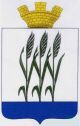 